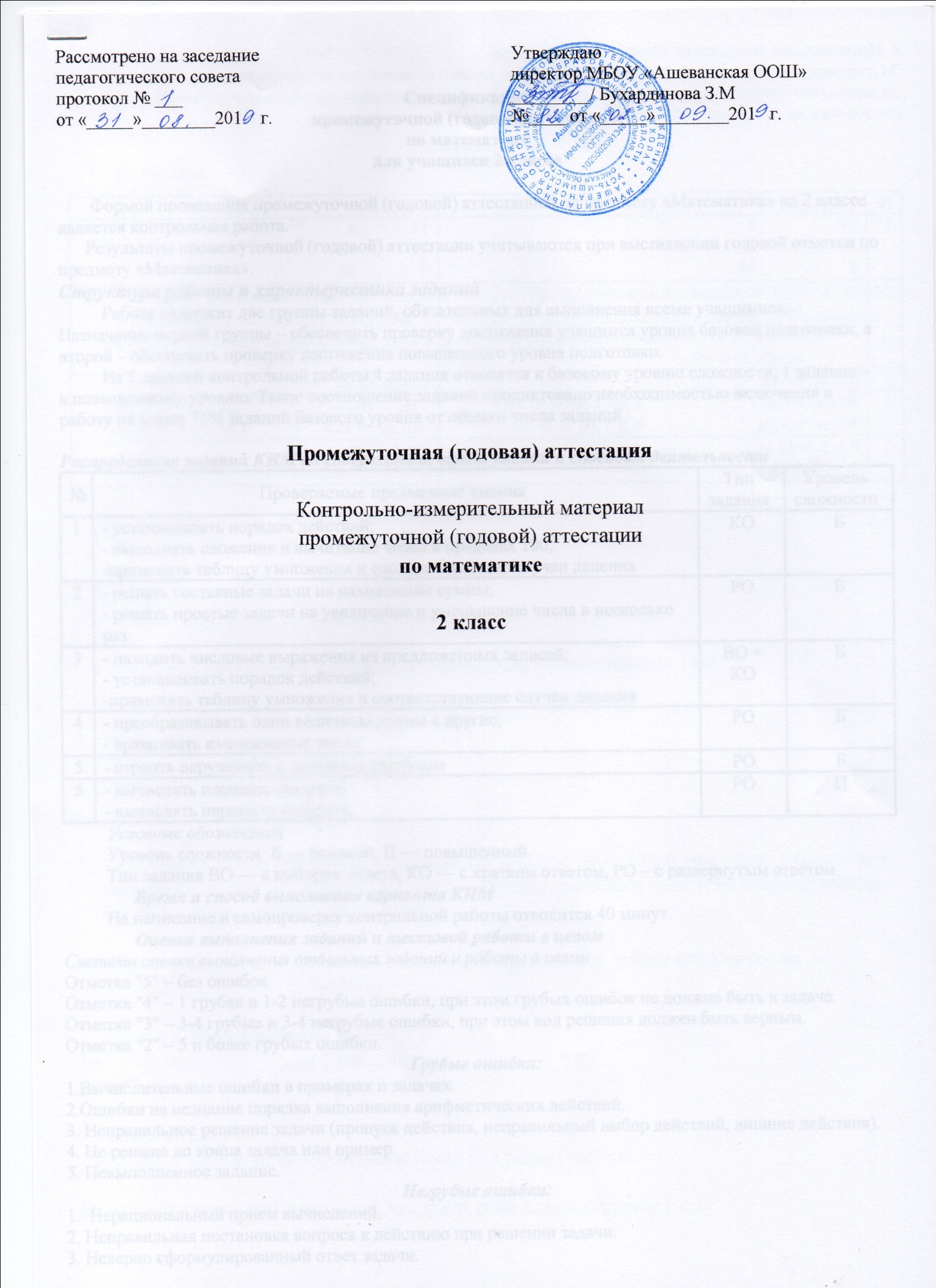 Спецификацияпромежуточной (годовой) аттестации по математике для учащихся 2 классаФормой проведения промежуточной (годовой) аттестацией по предмету «Математика» во 2 классе является контрольная работа.Результаты промежуточной (годовой) аттестации учитываются при выставлении годовой отметки по предмету «Математика».Структура работы и характеристика заданийРабота содержит две группы заданий, обязательных для выполнения всеми учащимися. Назначение первой группы – обеспечить проверку достижения учащимся уровня базовой подготовки, а второй – обеспечить проверку достижения повышенного уровня подготовки.Из 5 заданий контрольной работы 4 задания относятся к базовому уровню сложности, 1 задание – к повышенному уровню. Такое соотношение заданий продиктовано необходимостью включения в работу не менее 75% заданий базового уровня от общего числа заданий. Распределение заданий КИМ по содержанию, видам умений и способам деятельностиУсловные обозначенияУровень сложности: Б — базовый, П — повышенный.Тип задания ВО — с выбором ответа, КО — с кратким ответом, РО – с развернутым ответомВремя и способ выполнения варианта КИМНа написание и самопроверку контрольной работы отводится 40 минут.Оценка выполнения заданий и тестовой работы в целомСистема оценки выполнения отдельных заданий и работы в целомОтметка "5" – без ошибок.Отметка "4" – 1 грубая и 1-2 негрубые ошибки, при этом грубых ошибок не должно быть в задаче.Отметка "3" – 3-4 грубые и 3-4 негрубые ошибки, при этом ход решения должен быть верным.Отметка "2" – 5 и более грубых ошибки.Грубые ошибки:1.Вычислительные ошибки в примерах и задачах.2.Ошибки на незнание порядка выполнения арифметических действий.3. Неправильное решение задачи (пропуск действия, неправильный выбор действий, лишние действия).4. Не решена до конца задача или пример.5. Невыполненное задание.Негрубые ошибки:1.  Нерациональный прием вычислений.2. Неправильная постановка вопроса к действию при решении задачи.3. Неверно сформулированный ответ задачи.4. Неправильное списывание данных (чисел, знаков).За грамматические ошибки, допущенные в работе, оценка по математике не снижается.За неряшливо оформленную работу, несоблюдение правил каллиграфии оценка по математике снижается на 1 балл, но не ниже "3".Ответы:Контрольно – измерительные материалы для учащихся 2 класса1 вариантВычисли.(38+54)-63       (6х6):48х(94-87)          (9х5)+3672:(63:7)           100-(7х8)Вокруг школы ученики посадили 16 кустов жасмина; шиповника – в 4 раза меньше, чем жасмина, а сирени – столько, сколько жасмина и шиповника вместе. Сколько кустов сирени посадили ученики вокруг школыРассмотри записи. Выпиши числовое выражение и найди его значение.3х3=18:2                      (64:8)х6Сравни. Поставь знаки <, >, =.90 см … 1 м                           5 дм 7 см … 75 см30 см … 30 дм                       4 м 5 дм … 35 дмОтметь точку А.Изобрази окружность с центром в точке А и радиусом 2 см.6* Вычисли периметр и площадь квадрата, если длина стороны 3 см.2 вариантВычисли.(45+37)-54           (8х3):67х(83-77)             (8х6)+27              54:(30:5)             64-(9х4)  Школьники помогали убирать урожай. На огороде работали 6 учеников; в поле – в 4 раза больше, чем на огороде, а в саду – столько, сколько в поле и на огороде вместе. Сколько учеников работало в саду? Рассмотри записи. Выпиши числовое выражение и найди его значение.3х4=6х2                          7х(56:8)Сравни. Поставь знаки <, >, =.1м … 80 см                    2м 5 дм …52 дм40 см …40 дм                4 дм 6 см …36 смОтметь точку В.Изобрази окружность с центром в точке В и радиусом 5см.  6* Вычисли периметр и площадь квадрата, если длина стороны 5 см.№Проверяемые предметные уменияТип заданияУровень сложности1- устанавливать порядок действий;- выполнять сложение и вычитание чисел в пределах 100;-применять таблицу умножения и соответствующие случаи деленияКОБ2- решать составные задачи на нахождение суммы;- решать простые задачи на увеличение и уменьшение числа в несколько разРОБ3- находить числовые выражения из предложенных записей;- устанавливать порядок действий;-применять таблицу умножения и соответствующие случаи деленияВО + КОБ4- преобразовывать одни величины длины в другие;- сравнивать именованные числаРОБ5- строить окружность с заданным радиусомРОБ5- вычислять площадь квадрата;- вычислять периметр квадрата.РОП№1 вариант2 вариант129                  956                  818                    4418            442            759              28216:4=4 (к.) шиповника16+4=20 (к.)Ответ: 20 кустов сирени посадили ученики вокруг школы.6∙4=24 (у.) работали в поле6+24=30 (у.)Ответ: 30 учеников работало в саду.3(64:8) ∙6= 487 ∙ (56:8)=49490 см  < 1 м                           5 дм 7 см  < 75 см30 см  = 3 дм                         4 м 5 дм  > 35 дм1м  > 80 см                    2м 5 дм  < 52 дм40 см  = 4дм                4 дм 6 см  > 36 см6Р = 3∙4=12 смS= 3∙3=9 см2Р = 5∙4=20 смS= 5∙5=25 см2